NORTH BAY LEAGUE OAK DIVISION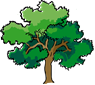 Boys’ Basketball Schedule 2023 – 2024Revised 3/16/23NCS ChampionshipsNBL tournament semi-finals: Tuesday, February 7 (Site of highest seed), NBL tournament finals:  February 9Final date for leagues to determine qualifiers:  February 10Final date for competition other than NCS Championships: February 10NCS postseason applications due (automatic and at-large): February 10, 10 PMNCS At-large and seeding meeting:  February 11Division 1-3-5 first-round games:  February 13, Division 2-4-6 first-round games:  February 14Open Division first-round games: February 15Division 1-3-5 quarterfinal round games:  February 16, Division 2-4-6 quarterfinal round games:  February 17Division 1-3-5 semifinal games:  February 20Open Division, Division 2-4-6 semifinal games: February 21, Open Division, Division 1-6 NCS Championship games:  February 23 - 24Northern California Championships:  Feb. 27,28,29, March 2, 5CIF State Championship:  March 8-9 Preseason coaches’ meeting:Wednesday, Oct. 25, 7 PM Cardinal Newman ACCFirst day of practiceMonday, October 30Number of contests:26; 2 scrimmages are permissible prior to the first interscholastic contest (league or non-league) of the season.Foundation Games:November 21Post-season/all-league selection meeting:TBDGame start times:4:30 (Freshmen); 6:00 (JV); 7:30 PM (Varsity)TUESDAY, DECEMBER 12TUESDAY, DECEMBER 12WEDNESDAY, JANUARY 17WEDNESDAY, JANUARY 17Cardinal Newman at MontgomeryMontgomery at Cardinal NewmanMaria Carrillo at Analy Analy at Maria CarrilloPiner at Windsor Windsor at PinerSanta Rosa byeSanta Rosa byeTUESDAY, DECEMBER 19TUESDAY, DECEMBER 19FRIDAY, JANUARY 19FRIDAY, JANUARY 19Santa Rosa at PinerPiner at Santa RosaWindsor at Maria CarrilloMaria Carrillo at WindsorAnaly at Cardinal Newman Cardinal Newman at AnalyMontgomery byeMontgomery byeTHURSDAY, DECEMBER 21THURSDAY, DECEMBER 21TUESDAY, JANUARY 23TUESDAY, JANUARY 23Windsor at Santa Rosa Santa Rosa at WindsorPiner at AnalyAnaly at PinerMontgomery at Maria CarrilloMaria Carrillo at MontgomeryCardinal Newman byeCardinal Newman byeFRIDAY, JANUARY 5FRIDAY, JANUARY 5THURSDAY, JANUARY 25THURSDAY, JANUARY 25Santa Rosa at MontgomeryMontgomery at Santa RosaAnaly at WindsorWindsor at AnalyCardinal Newman at Maria CarrilloMaria Carrillo at Cardinal NewmanPiner byePiner byeTUESDAY, JANUARY 9TUESDAY, JANUARY 9SATURDAY, JANUARY 27SATURDAY, JANUARY 27Cardinal Newman at Santa RosaSanta Rosa at Cardinal NewmanMontgomery at AnayAnaly at MontgomeryMaria Carrillo at PinerPiner at Maria CarrilloWindsor byeWindsor byeTHURSDAY, JANUARY 11THURSDAY, JANUARY 11WEDNESDAY, JANUARY 31WEDNESDAY, JANUARY 31Santa Rosa at AnalyAnaly at Santa RosaWindsor at MontgomeryMontgomery at WindsorPiner at Cardinal NewmanCardinal Newman at PinerMaria Carrillo byeMaria Carrillo byeSATURDAY, JANUARY 13SATURDAY, JANUARY 13FRIDAY, FEBRUARY 2FRIDAY, FEBRUARY 2Maria Carrillo at Santa RosaSanta Rosa at Maria CarrilloMontgomery at PinerPiner at MontgomeryCardinal Newman at WindsorWindsor at Cardinal NewmanAnaly byeAnaly bye